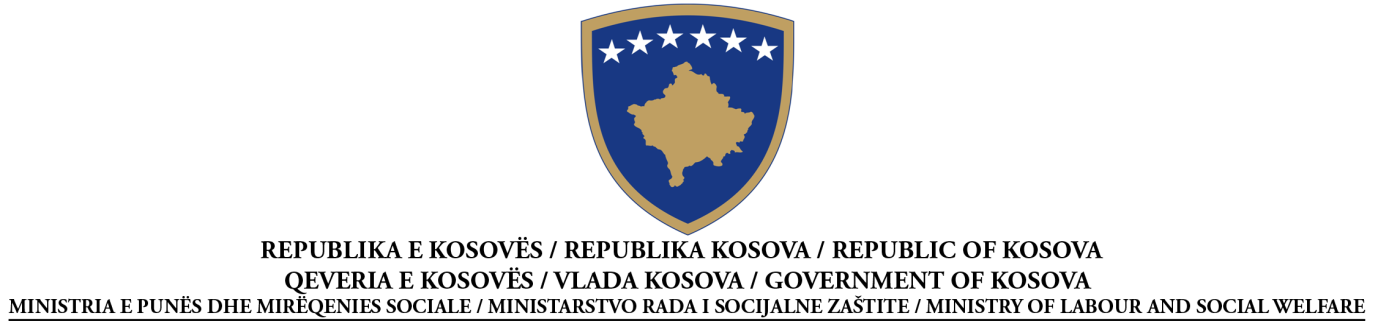 OBAVEŠTENJE O DODELI UGOVORASNABDEVANJA Na osnovu člana 41 Zakona br. 04/L-042 o javnim nabavkama Republike Kosova, izmenjen i dopunjen Zakonom br. 04/L-237, Zakonom br. 05/L-068 i  Zakonom br. 05/L-092Datum pripreme obaveštenja:  13/05/2016Ovo obaveštenje je pripremljeno na JEZICIMA:DEO I: UGOVORNI AUTORITETI.1) IME I ADRESA UGOVORNOG AUTORITETA (UA)Ugovor obuhvata zajedničku nabavkuUgovor se dodeljuje od strane Centralne agencije za nabavkeUkoliko je odgovor sa da, specifikuj identitet svih ugovornih autoriteta koji imaju pravo da naručuju pod uslovima ugovora ili se pozivi na Aneks.DEO II: PREDMET UGOVORAII.1) OPISDEO III: POSTUPAKIII.1) VRSTA POSTUPKA[Ubaci u potrebno kućište i izbriši ostala]   Otvoreni  III.2) KRITERIJUMI ZA DODELUIII.3) ADMINISTRATIVNE INFORMACIJEDEO IV: DODELA UGOVORA(U slučaju datih delova nekoliko uspešnih ekonomskih operatera, ponavlja § IV.4 dhe IV.5 za svaki deo)LLOT-1LLOT-2	LLOT-3LLOT-4	LLOT-5	LLOT-6	DEO V: DODATNE INFORMACIJEV.1) ŽALBEV.2) DODATNE  INFORMACIJE	Prilog: Kopija izjave o potrebama i raspoloživosti sredstavaBr Nabavke209016002111 AlbanskiSrpskiEngleskiSlužbeno ime: Ministarstvo Rada i Socijalne ZaštiteSlužbeno ime: Ministarstvo Rada i Socijalne ZaštiteSlužbeno ime: Ministarstvo Rada i Socijalne ZaštiteSlužbeno ime: Ministarstvo Rada i Socijalne ZaštitePoštanska adresa: Ndërtesa e MPMS “ Rr e UÇK” Nr.i Hyrjes 67 kati i 4  zyra 408Poštanska adresa: Ndërtesa e MPMS “ Rr e UÇK” Nr.i Hyrjes 67 kati i 4  zyra 408Poštanska adresa: Ndërtesa e MPMS “ Rr e UÇK” Nr.i Hyrjes 67 kati i 4  zyra 408Poštanska adresa: Ndërtesa e MPMS “ Rr e UÇK” Nr.i Hyrjes 67 kati i 4  zyra 408Grad:  PrishtinaPoštanski kod: :“[10 000]”Poštanski kod: :“[10 000]”Zemlja: Prishtina]Kontakt: Feti Ibishi--Azemine Reçica]”	Kontakt: Feti Ibishi--Azemine Reçica]”	Telefon: “[038 200 26 031 ose 200 26 050]”	Telefon: “[038 200 26 031 ose 200 26 050]”	Email: azemine .recica@rks-gov.netEmail: azemine .recica@rks-gov.netFaks: 038-212-895Faks: 038-212-895Internet adresa (ako se primenjuje):Internet adresa (ako se primenjuje):“[ubaci veb UA]”“[ubaci veb UA]”DaNeDaNeII.1.1) Naslov ugovora koji je dodelio ugovorni autoritet:Snabdevanje sa materialom za  treiniranje za  Centrove za ProfesionalnoII.1.1) Naslov ugovora koji je dodelio ugovorni autoritet:Snabdevanje sa materialom za  treiniranje za  Centrove za ProfesionalnoII.1.1) Naslov ugovora koji je dodelio ugovorni autoritet:Snabdevanje sa materialom za  treiniranje za  Centrove za ProfesionalnoII.1.2)  Vrsta ugovora i lokacija radova, mesto isporuke ili izvršavanja (odabrati samo jednu kategoriju –radovi, snabdevanje  ili usluge –koja najviše odgoara posebnom predmetu vašeg ugovora) II.1.2)  Vrsta ugovora i lokacija radova, mesto isporuke ili izvršavanja (odabrati samo jednu kategoriju –radovi, snabdevanje  ili usluge –koja najviše odgoara posebnom predmetu vašeg ugovora) II.1.2)  Vrsta ugovora i lokacija radova, mesto isporuke ili izvršavanja (odabrati samo jednu kategoriju –radovi, snabdevanje  ili usluge –koja najviše odgoara posebnom predmetu vašeg ugovora)    Rad       Snabdevanje    Usluge IzvršenjeProjekat i izvršenje Ostvarivanje, bilo kojim sredstvima, posla, odgovarajući  na uslove   KupovinaFinansijski zakup (lizing) Zakup Kupovina na kredit Njihovo kombiniranjeGlavna tačka ili lokacija radova__________________________________________________Glavno mesto isporuke____________________________________________Glavno mesto izvršavanja______________________________________________II.1.3) Obaveštenje obuhvata, ako se primenjuje Zaključivanje okvirnog sporzuma sa jednim operaterom       Zaključivanje okvirnog sporzuma sa više operatera               Trajanje okvirnog sporazuma: u mesecima ________II.1.3) Obaveštenje obuhvata, ako se primenjuje Zaključivanje okvirnog sporzuma sa jednim operaterom       Zaključivanje okvirnog sporzuma sa više operatera               Trajanje okvirnog sporazuma: u mesecima ________II.1.3) Obaveštenje obuhvata, ako se primenjuje Zaključivanje okvirnog sporzuma sa jednim operaterom       Zaključivanje okvirnog sporzuma sa više operatera               Trajanje okvirnog sporazuma: u mesecima ________II.1.4) Kratak opis predmeta ugovoraSnabdevanje sa materialom za  treiniranje za  Centrove za ProfesionalnoII.1.4) Kratak opis predmeta ugovoraSnabdevanje sa materialom za  treiniranje za  Centrove za ProfesionalnoII.1.4) Kratak opis predmeta ugovoraSnabdevanje sa materialom za  treiniranje za  Centrove za ProfesionalnoII.1.5) Klasifikacija po zajedničkom rečniku nabavki (ZRN):⁭⁭8.00.00.00.0.-4II.1.5) Klasifikacija po zajedničkom rečniku nabavki (ZRN):⁭⁭8.00.00.00.0.-4II.1.5) Klasifikacija po zajedničkom rečniku nabavki (ZRN):⁭⁭8.00.00.00.0.-4II.1.6) Podela u grupeII.1.6) Podela u grupeII.1.6) Podela u grupeII.1.7) Predviđena vrednost ugovora: [unesi vrednost] [(1) 90,000.00€, (2) 90,000.00€, (3)60,000.00€, (4) 20,000.00€, (5)10,000.00€ dhe (6) 40,000.00€]II.1.7) Predviđena vrednost ugovora: [unesi vrednost] [(1) 90,000.00€, (2) 90,000.00€, (3)60,000.00€, (4) 20,000.00€, (5)10,000.00€ dhe (6) 40,000.00€]II.1.7) Predviđena vrednost ugovora: [unesi vrednost] [(1) 90,000.00€, (2) 90,000.00€, (3)60,000.00€, (4) 20,000.00€, (5)10,000.00€ dhe (6) 40,000.00€][Ubaci u potrebno kućište i izbriši ostala ]   Najniža cenaili[Ubaci u potrebno kućište i izbriši ostala ]   Najniža cenaili[Ubaci u potrebno kućište i izbriši ostala ]   Najniža cenaili[Ubaci u potrebno kućište i izbriši ostala ]   Najniža cenailiPod-kriterijumTežina u %Pod-kriterijumTežina u %1)5)2)6)3)7)4)8)III.3.1) Prethodne publikacije koje se tiču istog ugovoraPredhodno Obaveštenje o Ugovoru:  ______________________________________Obaveštenje o Ugovoru: _________________14/03/2016______________Ostale publikacije (po potrebi):  ______________________________IV.1) Datum dodele ugovora   _13__/_05__2016_ IV.1) Datum dodele ugovora   _13__/_05__2016_ IV.1) Datum dodele ugovora   _13__/_05__2016_ IV.1) Datum dodele ugovora   _13__/_05__2016_ IV.2) Planiran datum potpisivanja ugovora   _23__/_05__/__2016_ IV.2) Planiran datum potpisivanja ugovora   _23__/_05__/__2016_ IV.2) Planiran datum potpisivanja ugovora   _23__/_05__/__2016_ IV.2) Planiran datum potpisivanja ugovora   _23__/_05__/__2016_ IV.3) Broj promljenih tendera   4- te llot-1IV.3) Broj promljenih tendera   4- te llot-1IV.3) Broj promljenih tendera   4- te llot-1IV.3) Broj promljenih tendera   4- te llot-1IV.4) Ime i adresa ekonomskog operatera kome je dodeljen ugovorIV.4) Ime i adresa ekonomskog operatera kome je dodeljen ugovorIV.4) Ime i adresa ekonomskog operatera kome je dodeljen ugovorIV.4) Ime i adresa ekonomskog operatera kome je dodeljen ugovorSlužbeno ime: N.T.P. “EUROTRADESlužbeno ime: N.T.P. “EUROTRADESlužbeno ime: N.T.P. “EUROTRADESlužbeno ime: N.T.P. “EUROTRADESlužbeno ime: N.T.P. “EUROTRADESlužbeno ime: N.T.P. “EUROTRADEPoštanska adresa: Prishtinë L. DardaniaPoštanska adresa: Prishtinë L. DardaniaPoštanska adresa: Prishtinë L. DardaniaPoštanska adresa: Prishtinë L. DardaniaPoštanska adresa: Prishtinë L. DardaniaPoštanska adresa: Prishtinë L. DardaniaGrad: PrishtinAGrad: PrishtinAPoštanski kod: 10000Poštanski kod: 10000Zemlja: “[ubaci zemlju]”Zemlja: “[ubaci zemlju]”URL (ako se primenjuje): “[ubaci veb]”URL (ako se primenjuje): “[ubaci veb]”URL (ako se primenjuje): “[ubaci veb]”URL (ako se primenjuje): “[ubaci veb]”URL (ako se primenjuje): “[ubaci veb]”URL (ako se primenjuje): “[ubaci veb]”Kontakt: Bujar  RamaKontakt: Bujar  RamaKontakt: Bujar  RamaEmail: “[ubaci e-mail EO]” Email: “[ubaci e-mail EO]” Email: “[ubaci e-mail EO]” Telefon: “[ubaci telefon EO]”Telefon: “[ubaci telefon EO]”Telefon: “[ubaci telefon EO]”Faks: “[ubaci faks EO]”Faks: “[ubaci faks EO]”Faks: “[ubaci faks EO]”IV.5) Informacije o vrednosti ugovoraUkupna konačna vrednost ugovora __49,049.60€,Ako je godišnje ili mesečno (molimo dati) broj godina _2___ ili meseci ____24___Odgovarajući tender sa najnižom cenom: 49,049.60€     godišnji obimOdgovarajući tender sa najvišom cenom:_ 65,104.73€_  godišnji obimIV.6) Ugovor će verovatno biti dat na podizvođenje          Ako je odgovor da, vrednost ili odnos ugovora koji će verovatno biti dat na podizvođenje Vrednost ________________________ ; ili Odnos _____ %;                  Nije poznato  Kratak opis vrednosti/odnosa ugovora koji će biti dat na pod izvođenje(ako je poznato)____________________________________________________________________________________________________________________________________________________________IV.1) Datum dodele ugovora   _13__/_05__2016_ IV.1) Datum dodele ugovora   _13__/_05__2016_ IV.1) Datum dodele ugovora   _13__/_05__2016_ IV.1) Datum dodele ugovora   _13__/_05__2016_ IV.2) Planiran datum potpisivanja ugovora   _23__/_05__/__2016_ IV.2) Planiran datum potpisivanja ugovora   _23__/_05__/__2016_ IV.2) Planiran datum potpisivanja ugovora   _23__/_05__/__2016_ IV.2) Planiran datum potpisivanja ugovora   _23__/_05__/__2016_ IV.3) Broj promljenih tendera   3 te llot-2IV.3) Broj promljenih tendera   3 te llot-2IV.3) Broj promljenih tendera   3 te llot-2IV.3) Broj promljenih tendera   3 te llot-2IV.4) Ime i adresa ekonomskog operatera kome je dodeljen ugovorIV.4) Ime i adresa ekonomskog operatera kome je dodeljen ugovorIV.4) Ime i adresa ekonomskog operatera kome je dodeljen ugovorIV.4) Ime i adresa ekonomskog operatera kome je dodeljen ugovorSlužbeno ime: “NILLOS” GmbHSlužbeno ime: “NILLOS” GmbHSlužbeno ime: “NILLOS” GmbHSlužbeno ime: “NILLOS” GmbHSlužbeno ime: “NILLOS” GmbHSlužbeno ime: “NILLOS” GmbHPoštanska adresa: Rr, “Isa Kastrati” p,n, PrishtinëPoštanska adresa: Rr, “Isa Kastrati” p,n, PrishtinëPoštanska adresa: Rr, “Isa Kastrati” p,n, PrishtinëPoštanska adresa: Rr, “Isa Kastrati” p,n, PrishtinëPoštanska adresa: Rr, “Isa Kastrati” p,n, PrishtinëPoštanska adresa: Rr, “Isa Kastrati” p,n, PrishtinëGrad: PrishtinaGrad: PrishtinaPoštanski kod: 10000Poštanski kod: 10000Zemlja: PrishtinaZemlja: PrishtinaURL (ako se primenjuje): “[ubaci veb]”URL (ako se primenjuje): “[ubaci veb]”URL (ako se primenjuje): “[ubaci veb]”URL (ako se primenjuje): “[ubaci veb]”URL (ako se primenjuje): “[ubaci veb]”URL (ako se primenjuje): “[ubaci veb]”Kontakt: Nazim  GashiKontakt: Nazim  GashiKontakt: Nazim  GashiEmail: “[ubaci e-mail EO]” Email: “[ubaci e-mail EO]” Email: “[ubaci e-mail EO]” Telefon: 049/149/836Telefon: 049/149/836Telefon: 049/149/836Faks: “[ubaci faks EO]”Faks: “[ubaci faks EO]”Faks: “[ubaci faks EO]”IV.5) Informacije o vrednosti ugovoraUkupna konačna vrednost ugovora __56,191.61€,Ako je godišnje ili mesečno (molimo dati) broj godina _2___ ili meseci ____24___Odgovarajući tender sa najnižom cenom:   56,191.61€        godišnji obimOdgovarajući tender sa najvišom cenom:_ 104,403.60€_   godišnji obimIV.6) Ugovor će verovatno biti dat na podizvođenje          Ako je odgovor da, vrednost ili odnos ugovora koji će verovatno biti dat na podizvođenje Vrednost ________________________ ; ili Odnos _____ %;                  Nije poznato  Kratak opis vrednosti/odnosa ugovora koji će biti dat na pod izvođenje(ako je poznato)____________________________________________________________________________________________________________________________________________________________IV.1) Datum dodele ugovora   _13__/_05__2016_ IV.1) Datum dodele ugovora   _13__/_05__2016_ IV.1) Datum dodele ugovora   _13__/_05__2016_ IV.1) Datum dodele ugovora   _13__/_05__2016_ IV.2) Planiran datum potpisivanja ugovora   _23__/_05__/__2016_ IV.2) Planiran datum potpisivanja ugovora   _23__/_05__/__2016_ IV.2) Planiran datum potpisivanja ugovora   _23__/_05__/__2016_ IV.2) Planiran datum potpisivanja ugovora   _23__/_05__/__2016_ IV.3) Broj promljenih tendera   2 te llot-3IV.3) Broj promljenih tendera   2 te llot-3IV.3) Broj promljenih tendera   2 te llot-3IV.3) Broj promljenih tendera   2 te llot-3IV.4) Ime i adresa ekonomskog operatera kome je dodeljen ugovorIV.4) Ime i adresa ekonomskog operatera kome je dodeljen ugovorIV.4) Ime i adresa ekonomskog operatera kome je dodeljen ugovorIV.4) Ime i adresa ekonomskog operatera kome je dodeljen ugovorSlužbeno ime: “NILLOS” GmbHSlužbeno ime: “NILLOS” GmbHSlužbeno ime: “NILLOS” GmbHSlužbeno ime: “NILLOS” GmbHSlužbeno ime: “NILLOS” GmbHSlužbeno ime: “NILLOS” GmbHPoštanska adresa: Rr, “Isa Kastrati” p,n, PrishtinëPoštanska adresa: Rr, “Isa Kastrati” p,n, PrishtinëPoštanska adresa: Rr, “Isa Kastrati” p,n, PrishtinëPoštanska adresa: Rr, “Isa Kastrati” p,n, PrishtinëPoštanska adresa: Rr, “Isa Kastrati” p,n, PrishtinëPoštanska adresa: Rr, “Isa Kastrati” p,n, PrishtinëGrad: PrishtinaGrad: PrishtinaPoštanski kod: 10000Poštanski kod: 10000Zemlja: PrishtinaZemlja: PrishtinaURL (ako se primenjuje): “[ubaci veb]”URL (ako se primenjuje): “[ubaci veb]”URL (ako se primenjuje): “[ubaci veb]”URL (ako se primenjuje): “[ubaci veb]”URL (ako se primenjuje): “[ubaci veb]”URL (ako se primenjuje): “[ubaci veb]”Kontakt: Nazim  GashiKontakt: Nazim  GashiKontakt: Nazim  GashiEmail: “[ubaci e-mail EO]” Email: “[ubaci e-mail EO]” Email: “[ubaci e-mail EO]” Telefon: 049/149/836Telefon: 049/149/836Telefon: 049/149/836Faks: “[ubaci faks EO]”Faks: “[ubaci faks EO]”Faks: “[ubaci faks EO]”IV.5) Informacije o vrednosti ugovoraUkupna konačna vrednost ugovora __:   28,981.15€,Ako je godišnje ili mesečno (molimo dati) broj godina _2___ ili meseci ____24___Odgovarajući tender sa najnižom cenom:   28,981.15€           godišnji obimOdgovarajući tender sa najvišom cenom:_ 31,888.27€_         godišnji obimIV.6) Ugovor će verovatno biti dat na podizvođenje          Ako je odgovor da, vrednost ili odnos ugovora koji će verovatno biti dat na podizvođenje Vrednost ________________________ ; ili Odnos _____ %;                  Nije poznato  Kratak opis vrednosti/odnosa ugovora koji će biti dat na pod izvođenje(ako je poznato)____________________________________________________________________________________________________________________________________________________________IV.1) Datum dodele ugovora   _13__/_05__2016_ IV.1) Datum dodele ugovora   _13__/_05__2016_ IV.1) Datum dodele ugovora   _13__/_05__2016_ IV.1) Datum dodele ugovora   _13__/_05__2016_ IV.2) Planiran datum potpisivanja ugovora   _23__/_05__/__2016_ IV.2) Planiran datum potpisivanja ugovora   _23__/_05__/__2016_ IV.2) Planiran datum potpisivanja ugovora   _23__/_05__/__2016_ IV.2) Planiran datum potpisivanja ugovora   _23__/_05__/__2016_ IV.3) Broj promljenih tendera   3- te llot -4IV.3) Broj promljenih tendera   3- te llot -4IV.3) Broj promljenih tendera   3- te llot -4IV.3) Broj promljenih tendera   3- te llot -4IV.4) Ime i adresa ekonomskog operatera kome je dodeljen ugovorIV.4) Ime i adresa ekonomskog operatera kome je dodeljen ugovorIV.4) Ime i adresa ekonomskog operatera kome je dodeljen ugovorIV.4) Ime i adresa ekonomskog operatera kome je dodeljen ugovorSlužbeno ime: “NILLOS” GmbHSlužbeno ime: “NILLOS” GmbHSlužbeno ime: “NILLOS” GmbHSlužbeno ime: “NILLOS” GmbHSlužbeno ime: “NILLOS” GmbHSlužbeno ime: “NILLOS” GmbHPoštanska adresa: Rr, “Isa Kastrati” p,n, PrishtinëPoštanska adresa: Rr, “Isa Kastrati” p,n, PrishtinëPoštanska adresa: Rr, “Isa Kastrati” p,n, PrishtinëPoštanska adresa: Rr, “Isa Kastrati” p,n, PrishtinëPoštanska adresa: Rr, “Isa Kastrati” p,n, PrishtinëPoštanska adresa: Rr, “Isa Kastrati” p,n, PrishtinëGrad: PrishtinaGrad: PrishtinaPoštanski kod: 10000Poštanski kod: 10000Zemlja: PrishtinaZemlja: PrishtinaURL (ako se primenjuje): “[ubaci veb]”URL (ako se primenjuje): “[ubaci veb]”URL (ako se primenjuje): “[ubaci veb]”URL (ako se primenjuje): “[ubaci veb]”URL (ako se primenjuje): “[ubaci veb]”URL (ako se primenjuje): “[ubaci veb]”Kontakt: Nazim  GashiKontakt: Nazim  GashiKontakt: Nazim  GashiEmail: “[ubaci e-mail EO]” Email: “[ubaci e-mail EO]” Email: “[ubaci e-mail EO]” Telefon: 049/149/836Telefon: 049/149/836Telefon: 049/149/836Faks: “[ubaci faks EO]”Faks: “[ubaci faks EO]”Faks: “[ubaci faks EO]”IV.5) Informacije o vrednosti ugovoraUkupna konačna vrednost ugovora _14,750.00€,Ako je godišnje ili mesečno (molimo dati) broj godina _2___ ili meseci ____24___Odgovarajući tender sa najnižom cenom:   14,750.00€           godišnji obimOdgovarajući tender sa najvišom cenom:_ 16,225.00€_  _   godišnji obimIV.6) Ugovor će verovatno biti dat na podizvođenje          Ako je odgovor da, vrednost ili odnos ugovora koji će verovatno biti dat na podizvođenje Vrednost ________________________ ; ili Odnos _____ %;                  Nije poznato  Kratak opis vrednosti/odnosa ugovora koji će biti dat na pod izvođenje(ako je poznato)____________________________________________________________________________________________________________________________________________________________IV.1) Datum dodele ugovora   _13__/_05__2016_ IV.1) Datum dodele ugovora   _13__/_05__2016_ IV.1) Datum dodele ugovora   _13__/_05__2016_ IV.1) Datum dodele ugovora   _13__/_05__2016_ IV.2) Planiran datum potpisivanja ugovora   _23__/_05__/__2016_ IV.2) Planiran datum potpisivanja ugovora   _23__/_05__/__2016_ IV.2) Planiran datum potpisivanja ugovora   _23__/_05__/__2016_ IV.2) Planiran datum potpisivanja ugovora   _23__/_05__/__2016_ IV.3) Broj promljenih tendera   4 -te llot-5IV.3) Broj promljenih tendera   4 -te llot-5IV.3) Broj promljenih tendera   4 -te llot-5IV.3) Broj promljenih tendera   4 -te llot-5IV.4) Ime i adresa ekonomskog operatera kome je dodeljen ugovorIV.4) Ime i adresa ekonomskog operatera kome je dodeljen ugovorIV.4) Ime i adresa ekonomskog operatera kome je dodeljen ugovorIV.4) Ime i adresa ekonomskog operatera kome je dodeljen ugovorSlužbeno ime: NPSH “ONI Design”Službeno ime: NPSH “ONI Design”Službeno ime: NPSH “ONI Design”Službeno ime: NPSH “ONI Design”Službeno ime: NPSH “ONI Design”Službeno ime: NPSH “ONI Design”Poštanska adresa: Rr, Hollger Pedersen” p,n,10000 PrishtinëPoštanska adresa: Rr, Hollger Pedersen” p,n,10000 PrishtinëPoštanska adresa: Rr, Hollger Pedersen” p,n,10000 PrishtinëPoštanska adresa: Rr, Hollger Pedersen” p,n,10000 PrishtinëPoštanska adresa: Rr, Hollger Pedersen” p,n,10000 PrishtinëPoštanska adresa: Rr, Hollger Pedersen” p,n,10000 PrishtinëGrad: PrishtinaGrad: PrishtinaPoštanski kod: 10000Poštanski kod: 10000Zemlja: PrishtinaZemlja: PrishtinaURL (ako se primenjuje): “[ubaci veb]”URL (ako se primenjuje): “[ubaci veb]”URL (ako se primenjuje): “[ubaci veb]”URL (ako se primenjuje): “[ubaci veb]”URL (ako se primenjuje): “[ubaci veb]”URL (ako se primenjuje): “[ubaci veb]”Kontakt: Ilir  SadikuKontakt: Ilir  SadikuKontakt: Ilir  SadikuEmail: onidesign@utender.euEmail: onidesign@utender.euEmail: onidesign@utender.euTelefon: 044/773/377Telefon: 044/773/377Telefon: 044/773/377Faks: “[ubaci faks EO]”Faks: “[ubaci faks EO]”Faks: “[ubaci faks EO]”IV.5) Informacije o vrednosti ugovoraUkupna konačna vrednost ugovora _2,954.00€,Ako je godišnje ili mesečno (molimo dati) broj godina _2___ ili meseci ____24___Odgovarajući tender sa najnižom cenom:   2,954.00€               godišnji obimOdgovarajući tender sa najvišom cenom:_ 4,478.00€__         godišnji obimIV.6) Ugovor će verovatno biti dat na podizvođenje          Ako je odgovor da, vrednost ili odnos ugovora koji će verovatno biti dat na podizvođenje Vrednost ________________________ ; ili Odnos _____ %;                  Nije poznato  Kratak opis vrednosti/odnosa ugovora koji će biti dat na pod izvođenje(ako je poznato)____________________________________________________________________________________________________________________________________________________________IV.1) Datum dodele ugovora   _13__/_05__2016_ IV.1) Datum dodele ugovora   _13__/_05__2016_ IV.1) Datum dodele ugovora   _13__/_05__2016_ IV.1) Datum dodele ugovora   _13__/_05__2016_ IV.2) Planiran datum potpisivanja ugovora   _23__/_05__/__2016_ IV.2) Planiran datum potpisivanja ugovora   _23__/_05__/__2016_ IV.2) Planiran datum potpisivanja ugovora   _23__/_05__/__2016_ IV.2) Planiran datum potpisivanja ugovora   _23__/_05__/__2016_ IV.3) Broj promljenih tendera   3- te llot-6IV.3) Broj promljenih tendera   3- te llot-6IV.3) Broj promljenih tendera   3- te llot-6IV.3) Broj promljenih tendera   3- te llot-6IV.4) Ime i adresa ekonomskog operatera kome je dodeljen ugovorIV.4) Ime i adresa ekonomskog operatera kome je dodeljen ugovorIV.4) Ime i adresa ekonomskog operatera kome je dodeljen ugovorIV.4) Ime i adresa ekonomskog operatera kome je dodeljen ugovorSlužbeno ime: NPSH “ONI Design”Službeno ime: NPSH “ONI Design”Službeno ime: NPSH “ONI Design”Službeno ime: NPSH “ONI Design”Službeno ime: NPSH “ONI Design”Službeno ime: NPSH “ONI Design”Poštanska adresa: Rr, Hollger Pedersen” p,n,10000 PrishtinëPoštanska adresa: Rr, Hollger Pedersen” p,n,10000 PrishtinëPoštanska adresa: Rr, Hollger Pedersen” p,n,10000 PrishtinëPoštanska adresa: Rr, Hollger Pedersen” p,n,10000 PrishtinëPoštanska adresa: Rr, Hollger Pedersen” p,n,10000 PrishtinëPoštanska adresa: Rr, Hollger Pedersen” p,n,10000 PrishtinëGrad: PrishtinaGrad: PrishtinaPoštanski kod: 10000Poštanski kod: 10000Zemlja: PrishtinaZemlja: PrishtinaURL (ako se primenjuje): “[ubaci veb]”URL (ako se primenjuje): “[ubaci veb]”URL (ako se primenjuje): “[ubaci veb]”URL (ako se primenjuje): “[ubaci veb]”URL (ako se primenjuje): “[ubaci veb]”URL (ako se primenjuje): “[ubaci veb]”Kontakt: Ilir  SadikuKontakt: Ilir  SadikuKontakt: Ilir  SadikuEmail: onidesign@utender.euEmail: onidesign@utender.euEmail: onidesign@utender.euTelefon: 044/773/377Telefon: 044/773/377Telefon: 044/773/377Faks: “[ubaci faks EO]”Faks: “[ubaci faks EO]”Faks: “[ubaci faks EO]”IV.5) Informacije o vrednosti ugovoraUkupna konačna vrednost ugovora _24,954.50€,Ako je godišnje ili mesečno (molimo dati) broj godina _2___ ili meseci ____24___Odgovarajući tender sa najnižom cenom:   24,954.50€               godišnji obimOdgovarajući tender sa najvišom cenom:_   34,442.58€              godišnji obimIV.6) Ugovor će verovatno biti dat na podizvođenje          Ako je odgovor da, vrednost ili odnos ugovora koji će verovatno biti dat na podizvođenje Vrednost ________________________ ; ili Odnos _____ %;                  Nije poznato  Kratak opis vrednosti/odnosa ugovora koji će biti dat na pod izvođenje(ako je poznato)____________________________________________________________________________________________________________________________________________________________Svaka zainteresovana strana može da uloži žalbu ugovornom autoritetu, na osnovu člana 108/A Zakona br.04/L-042 o javnim nabavkama Republike Kosova, izmenjen i dopunjen Zakonom br.04/L-237, Zakonom br. 05/L-068 i Zakonom br. 05/L-092 na navedenoj adresi u delu I ovog obaveštenja o ugovoru.Dodaj dodatne informacije: